海べの森の自然観察会昨年に引き続き、地元の特色ある自然を深く識り体験するための講座を開催いたします。この地域の第一人者、弘前大学教育学部の鎌田耕太郎先生と一緒に、地層や化石を中心に地元の自然植生の観察をします。南部北上帯は日本の地質を考える上での「ものさし」となる重要な地帯であり、日本地質学のメッカとも言える場所です。 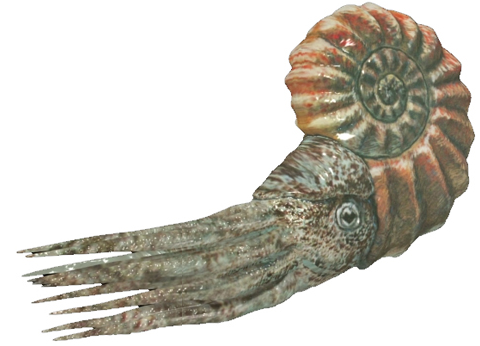 地元の貴重な発見が・・・・・・・、地元を知ることから未来を見つめましょう。日　時	2014年７月13日（日）　集合８時３０分					　※途中参加などはご相談下さい集合場所　　気仙沼市波路上　地福寺行　程	せせらぎ公園～矢作経由　陸前高田氷上山～玉山金山（昼食・休憩）		～唐桑半島・御崎～などの見学スポットを観察		16：30　　地福寺（波路上）到着参加費	昼食代とバス2,000円になります。定員22名参加申し込み7月11日(土)までに、メールまたは電話・ＦＡＸにて、以下をご記入の上、お申し込み下さい（1）お名前　(2)ご住所　(3)連絡先電話番号（できれば当日連絡が取れる電話番号も）お問い合わせＮＰＯ法人　海べの森をつくろう会　事務局宛　e-mail　anemone@energy.ocn.ne.jpTEL: 0226-25-9067　ＦＡＸ：0226-29-6844携帯：090-6781-3634　菅原まで